Работа по таблицеЧтоб определить спряжение,Посмотри на окончание.И еще на ударениеОбрати внимание!Когда окончание под ударением,Легко ты узнаешь, какое спряжение .Окончания  каких глаголов существенно отличаются от остальных? 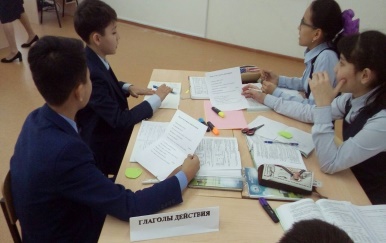 Уч-ся делают вывод:в 3 лице мн.ч.Работа по карточкам.Слайд 7Напишите данные глаголы во 2 лице ед.ч. 1 гр Играю, делаю, живу, беру, молчу, берегу, спешу, помогаю. люблю, уважаю.2 гр. – определить спряжение глаголов.  Играешь, делаешь, живешь, берешь, молчишь, бережешь, спешишь, помогаешь, любишь, уважаешь.3 гр. – придумать 3 предложения на тему «Зима».Индивидуальная работа.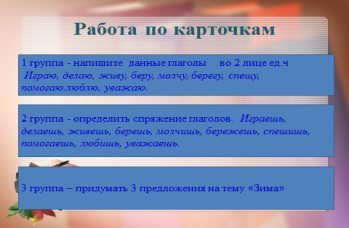 Творческий диктантДописать пословицы.Слайд 8Любишь кататься , люби и саночки ...(возить)Семь раз отмерь – один раз... ( отрежь).Поспешишь – людей ... (насмешишь).Век живи – век...( учись).Кто не работает – тот не... (ест).Тише едешь – дальше... (будешь).Дописывают пословицы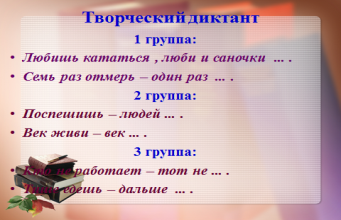 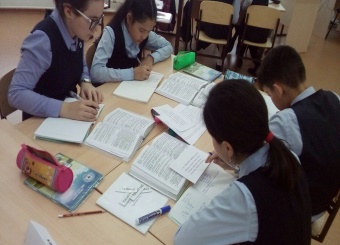 Упр. 405 (устно)Поставьте глаголы во 2 л. Ед. ч., располагая их в порядке усиления действия.1 гр. рыдать, плакать, реветь.2 гр. хохотать, улыбаться, смеяться.3 гр. идти, шагать, брести, плестись.Уч-ся отвечают устно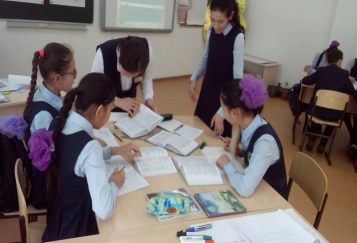 Игра «Четвертое лишнее» (устно)Слайд 91 гр. Смотр...т, дыш...т, тревож...тся, та...т2 гр. Ла...т. се...т, чита....т, кле...т.3 гр. Вид...т, пиш...т, завис...т, держ...т.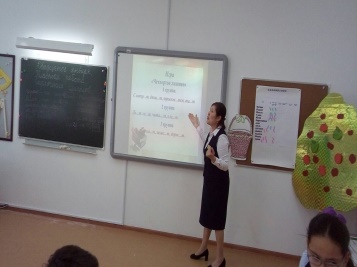 Закрепление(творческая работа)Слайд 101 гр. Эссе «Зима в Астане»2 гр. Придумать и инсценировать сказку о глаголе.3 гр. Составить синквейн «Спряжение»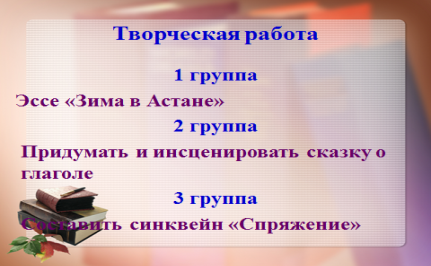 Опорные слова: пришла, наступила, стоит, кончается; холодная, морозная, суровая, теплая, мягкая, снежная,длинная короткая.Опорные слова: царство Грамматика, царь Глагол, сыновья.ОбобщениеСлайд 2. А теперь исправим  текст СМС-сообщения Незнайки.Уч-ся  выбирают правильное написание гласной в окончаниях глаголов.РЕФЛЕКСИЯ«КОРЗИНА»Слайд 11-Понравился ли вам наш урок?- Чему вы  научились?- Что вы хотите еще узнать о глаголе? Ответы на мои вопросы вы напишите на стикерах только  глаголами.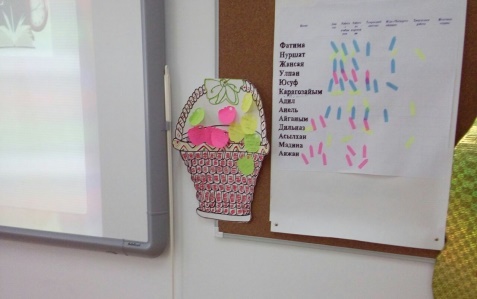 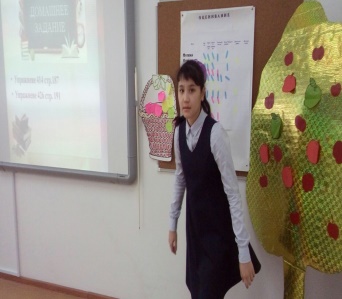 Уч-ся заполняют стикеры и клеют в корзину.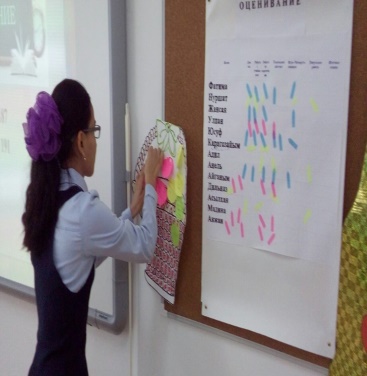 Задание на дом.Слайд 12Упр. 407, 408 стр. 185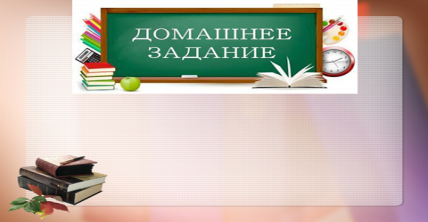 Записывают в дневники.Оценивание.Выставляет итоговые оценкиПесняСлайд 13«Споемте вместе»Раздает текст песниПоют песню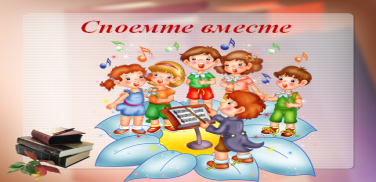 